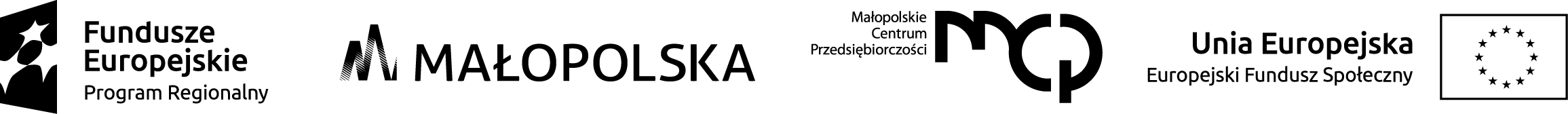 Postępowanie o udzielenie zamówienia publicznego w ramach projektu „Gmina Wielka Wieś szansą dla wszystkich” współfinansowanego przez Unię Europejską w ramach poddziałania 9.1.1  Regionalnego Programu Operacyjnego Województwa Małopolskiego na lata 2014-2020. Numer projektu: RPMP.09.01.01-12-0003/15ZAPROSZENIE DO ZŁOŻENIA OFERTYOpis przedmiotu zamówieniaRealizacja indywidualnych treningów psycho-edukacyjnych w zakresie rozwijania inteligencji emocjonalnej w ramach projektu: „Gmina Wielka Wieś szansą dla wszystkich” dla 11 uczestników Klubu Integracji Społecznej.Szczegółowy zakres usługi obejmuje przeprowadzenie zajęć z tematyki:komunikacji społecznej,asertywności, wzmacniania samooceny i poczucia własnej wartości, radzenie sobie ze stresem i przezwyciężanie problemów życiowych,naukę obierania sobie celów i sposobów ich realizacji.Warunki współpracy:Umowa cywilno - prawna. Termin realizacji: od września do grudnia zgodnie z ustalonym harmonogramem.Ilość uczestników treningów:  11 osób.Ilość godzin treningów: 176Max. 3 osoby dziennie. Miejsce realizacji treningów: Klub Pozytywka, Biały Kościół, ul. Krakowska 172.Forma realizacji: spotkania indywidualne. Ilość godzin na osobę: 16h – na jedną osobę max. 2 godziny na jedną osobę dziennie – godzina warsztatów wynosi 45 minut.Forma realizacji usługi: Wykonawca usługi zapewni materiały dla uczestników oraz materiały eksploatacyjne potrzebne do realizacji usługi przygotowane zgodnie wytycznymi dotyczącymi oznaczania projektów w ramach Regionalnego Programu Operacyjnego Województwa Małopolskiego określonymi w dokumencie o nazwie: „Podręcznik wnioskodawcy i beneficjenta programów polityki spójności 2014-2020 w zakresie informacji i promocji”.Warunki współpracyUmowa cywilno-prawna.O udzielenie zamówienia, mogą ubiegać się Wykonawcy, którzy spełniają następujące warunki:Dysponują osobą, która łącznie spełnia następujące warunki:posiada wykształcenie psychologiczne, pedagogiczne lub socjologiczneukończyła szkołę coachów – posiada certyfikat ukończeniaZnajdują się w sytuacji ekonomicznej i finansowej zapewniającej wykonanie zamówienia,Osoby bezpośrednio zaangażowane w realizację usługi nie mogą wykonywać przedmiotu usługi w czasie finansowanym ze środków publicznych.Weryfikacja na podstawie oświadczenia oraz dokumentów załączonych do oferty.Kryteria oceny oferty, informacja o wagach punktowych, opis sposobów przyznawania punktacji.W niniejszym postępowaniu wybór oferty dokonany zostanie na podstawie następujących kryteriów oceny ofert: cena usługi brutto - 60 % - liczba możliwych do uzyskania punktów = 60doświadczenie osoby wskazanej do realizacji treningów – 40% - liczba możliwych do uzyskania punktów = 40Oferty niepodlegające odrzuceniu oceniane będą wg wzoru:Cena: (Cmin / C of. licz.) x 60 = liczba uzyskanych punktów,                 gdzie:  Cmin - najniższa całkowita cena brutto wykonania zamówienia spośród wszystkich ocenianych ofert.C of. licz. - zaoferowana całkowita cena brutto wykonania zamówienia w ofercie ocenianej.Końcowy wyniki powyższego działania zostanie zaokrąglony do 2 miejsc po przecinku.Punkty za kryterium „doświadczenie osoby wskazanej do realizacji treningów”.Doświadczenie osoby wskazanej do realizacji treningu oceniane będzie przy zastosowaniu następującej punktacji:Od 1 do 10 godzin przeprowadzonych treningów - 2 pktPowyżej 10 do 20 godzin przeprowadzonych treningów – 10 pktPowyżej 20 do 50 godzin przeprowadzonych treningów – 30 pktPowyżej 50 godzin przeprowadzonych treningów – 40 pkt.Punkty się nie sumują. Maksymalna ilość punktów możliwa do uzyskania – 40 pkt.Liczby punktów, o których mowa powyżej, zostaną wpisane do protokołu postępowania, 
a następnie, po zsumowaniu stanowić będą końcową ocenę oferty.  Zamawiający udzieli zamówienia temu Wykonawcy, którego oferta uzyska największą liczbą punktów, tj. będzie przedstawiać najkorzystniejszy bilans kryteriów oceny ofert. Jeżeli nie można wybrać oferty najkorzystniejszej z uwagi na to, że dwie lub więcej ofert przedstawia taki sam bilans kryteriów oceny ofert, zamawiający spośród tych ofert wybierze ofertę 
z najniższą ceną.  Dokumenty które będą wymagane przez zamawiającego przed zawarciem umowy:Oświadczenie wykonawcy, o spełnieniu warunków określonych w pkt III.Lista wykładowców biorących udział w realizacji treningu, wraz z opisem ich kwalifikacji - CV.Informacja cenowa – stawka za 1 godzinę brutto z uwzględnieniem kosztu materiałów dla uczestników.Miejsce oraz termin składania ofert.Informację dotyczącą stawki godzinowej brutto realizacji usługi (w tym stawka VAT) oraz pozostałe wymagane dokumenty oraz oświadczenia proszę przesłać na adres e-mail: m.mroz@wielka-wies.pl, lub w formie pisemnej osobiście lub pocztą (decyduje data wpływu) na adres siedziby Zamawiającego: GOPS, 32-085 Szyce, Plac Wspólnoty 2 do dnia 13.09.2016 roku do godz. 9:00.Każdy wykonawca może złożyć tylko jedną ofertę. W przypadku złożenia przez jednego wykonawcę więcej niż jednej oferty, wszystkie oferty złożone przez tego Wykonawcę podlegać będą odrzuceniu.Warunki zmiany umowy zawartej w wyniku przeprowadzonego postępowania 
o udzielenie zamówienia publicznego.Zamawiający przewiduje możliwość istotnych zmian postanowień zawartej umowy. Wprowadzone zmiany dotyczyć mogą w szczególności terminu realizacji umowy 
w przypadku wystąpienia okoliczności niezależnych od zamawiającego lub wykonawcy. Zmiany wprowadzone zostaną pod rygorem nieważności w formie pisemnej po wcześniejszym zgłoszeniu przez którąkolwiek ze stron umowy, faktu zaistnienia okoliczności warunkującej konieczność wprowadzenia zmiany oraz obustronnej ich akceptacji.  Zamawiający przewiduje możliwość unieważnienia postępowania o udzielenie zamówienia i odstąpienia od umowy w przypadku nie pozyskania środków pochodzących z budżetu Unii Europejskiej, które miały być przeznaczone na sfinansowanie projektu.